§3174-MM.  Outpatient services reimbursement under the MaineCare program based on ambulatory payment classificationsBeginning April 1, 2010, the Department of Health and Human Services shall begin to phase in a system to reimburse noncritical access hospitals for outpatient services under the MaineCare program an amount per patient service based on ambulatory payment classifications modeled on the system used by the federal Medicare program. The new ambulatory payment classifications must be budget neutral based on MaineCare payments for the same services in the year prior to the year of implementation. The new payment system must be implemented for each hospital at the beginning of the hospital's first fiscal year that commences on or after April 1, 2010.  The Department of Health and Human Services shall adopt rules to implement this section.  Rules adopted pursuant to this section are routine technical rules as defined by Title 5, chapter 375, subchapter 2‑A.  [PL 2009, c. 213, Pt. CC, §4 (NEW).]SECTION HISTORYPL 2009, c. 213, Pt. CC, §4 (NEW). The State of Maine claims a copyright in its codified statutes. If you intend to republish this material, we require that you include the following disclaimer in your publication:All copyrights and other rights to statutory text are reserved by the State of Maine. The text included in this publication reflects changes made through the First Regular and First Special Session of the 131st Maine Legislature and is current through November 1, 2023
                    . The text is subject to change without notice. It is a version that has not been officially certified by the Secretary of State. Refer to the Maine Revised Statutes Annotated and supplements for certified text.
                The Office of the Revisor of Statutes also requests that you send us one copy of any statutory publication you may produce. Our goal is not to restrict publishing activity, but to keep track of who is publishing what, to identify any needless duplication and to preserve the State's copyright rights.PLEASE NOTE: The Revisor's Office cannot perform research for or provide legal advice or interpretation of Maine law to the public. If you need legal assistance, please contact a qualified attorney.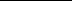 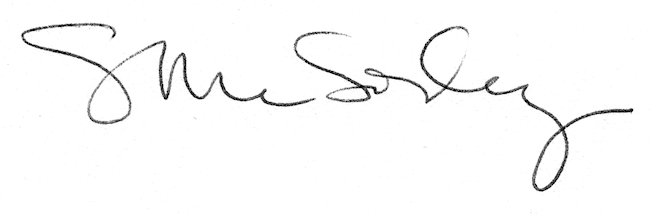 